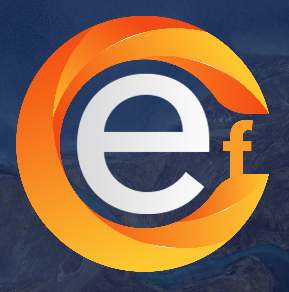 14th Caspian Energy ForumMoscow. December 8, 2021CEF program architecture10:00 am-10:30 am                           Opening of the ForumOpening speechesOpening speeches10:30 am-12:00 amSessionEnergy cooperation of the Caspian Region countries in the context of the global climate agenda The Convention on the Legal Status of the Caspian Sea is the basis of the system of legal regulation of the development of energy and scientific and technical cooperation in the region. Ways of developmentInternational climate policy and environmental challenges for the energy complex of the Caspian countriesGreen energy in the climate agenda of the Caspian countriesMeasures of carbon regulation of products in the fuel and energy sectors of the Caspian countriesEnergy decarbonization and carbon landfills in RussiaTechnologies and competencies in renewable energy12:00 am-12:30 pmTea and coffee break12:30 pm-2:00 pmSession«Geological and geophysical surveys of hydrocarbon resourcesIn the Caspian region»Features of the geological structure and oil and gas content of the Caspian SeaGeological and economic assessment of the raw materials of the Caspian SeaProspects for new directions and technologies of oil and gas exploration in the Caspian countriesChallenges for the infrastructure of the oil and gas complex of the Caspian states (seismological factor, sea level fluctuations, etc.)Geophysical methods in the Caspian Sea and in transit zones2D, 3D, 4C, 4D, marine seismic surveyMicroseismic methods in oil and gas geologyExploration and production drilling for oil and gasData processing, interpretation and modelingExperience and proposals for the development of cooperation in the field of geological and geophysical exploration of subsurface resources in the Caspian region2:00 pm-3:00 pmLunch break3:00 pm-4:30 pmSession«Oil and gas complex in the Caspian countries. Current challenges and prospects for cooperation»Development, production and transportation of hydrocarbons in the Caspian regionDigital technologies for well construction and operationDigital transformation of business processes ESG-factors for the development and implementation of environmentally friendly technologiesDecarbonization strategies in the oil and gas industry Innovative technologies for new fields and for facilities with declining productionChanges in technology and production processes to reduce the carbon footprint of the oil and gas industry* Exchange of experience and proposals for the development of cooperation in the region4:30 pm-4:45 pmLunch break4:45 pm-6:30 pmRound table " On the prospects of Russian-Iranian technological cooperation in the fuel and energy sectors»Summing up the results of the Forum. Opinion exchange. Tea, coffee.